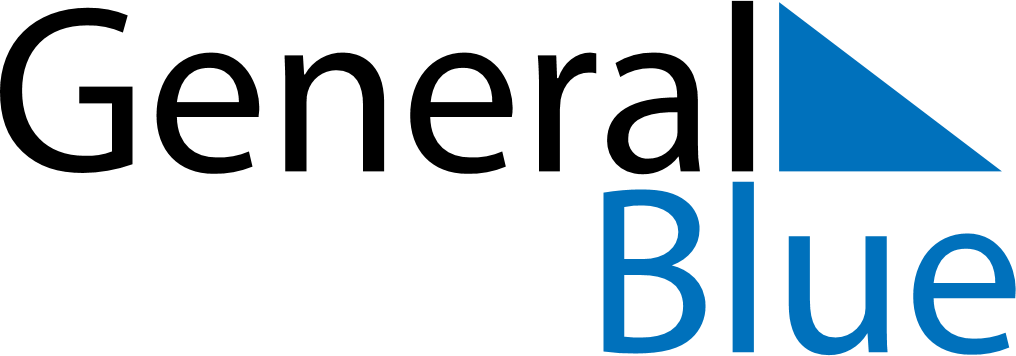 August 2029August 2029August 2029Cabo VerdeCabo VerdeSUNMONTUEWEDTHUFRISAT123456789101112131415161718Assumption19202122232425262728293031